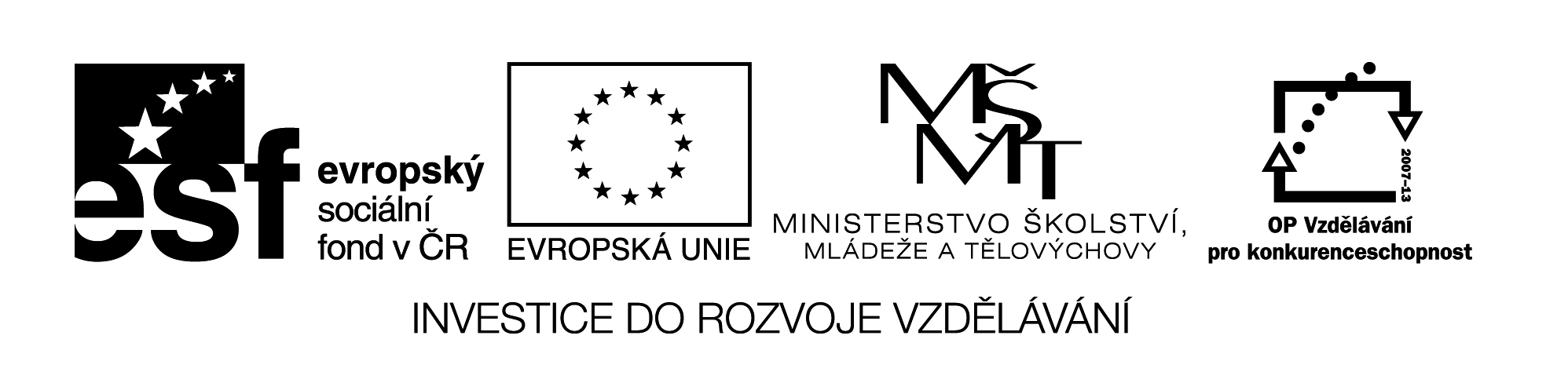 02  M8Název:	       DRUHÁ  MOCNINA  -  nová látkaCíl:	Druhá mocnina čísel, které obsahují více než 3 cifry a musí se vhodně    upravit zaokrouhlením tak, abychom mohli použít předešlé návodyČasový návrh: 	15 min.  Pomůcky: 		Tabulky druhých mocninMet.pokyny:          1) Společně s vyučujícím žáci doplní první část tabulky (4 příklady)                    a další část (3 příklady) zkusí žáci samostatně          2) Společná kontrola a oprava Návod: Daná čísla výhodně uprav zaokrouhlením podle pravidel a tak, abys využil    způsob hledání druhé mocniny, které už znáš.Návod: Daná čísla výhodně uprav zaokrouhlením podle pravidel a tak, abys využil    způsob hledání druhé mocniny, které už znáš.xúpravax29875126743,5870,1245787,2943641232,743xúpravax2987598809761440012674127001612900003,5873,5912,88810,124570,1250,01562587,294387,37621,296412364100410 88100002,7432,747,5076